MINISTÉRIO DA EDUCAÇÃO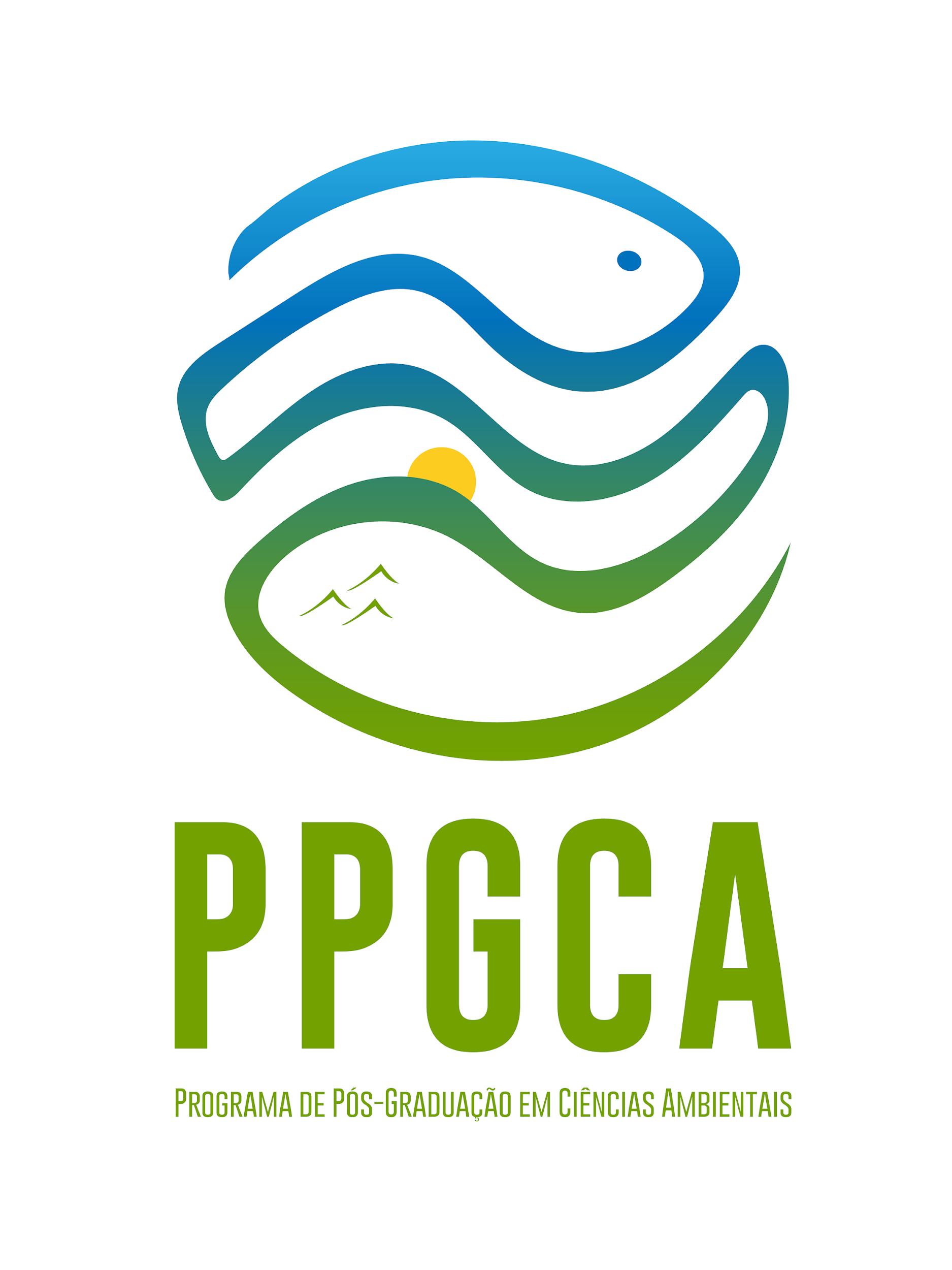 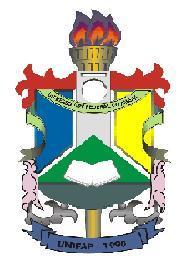 UNIVERSIDADE FEDERAL DO AMAPÁ – UNIFAPPRÓ-REITORIA DE PESQUISA E PÓS-GRADUAÇÃOPROGRAMA DE PÓS-GRADUAÇÃO EM CIÊNCIAS AMBIENTAISANEXO IVCritérios para avaliação do currículo de candidatos ao mestrado no Processo de Seleção – PPG em Ciências Ambientais (UNIFAP)- Utilizar a classificação dos periódicos Qualis 2013-2016 disponível em: https://sucupira.capes.gov.br/sucupira/public/consultas/coleta/veiculoPublicacaoQualis/listaConsultaGeralPeriodicos.jsf- Artigos com aceite final poderão ser contabilizados desde que o candidato apresente a devida comprovaçãoItem PontuávelItem PontuávelItem PontuávelValor da PontuaçãoQtde.PontosComprovaçãoPRODUÇÃO BIBLIOGRÁFICA/TÉCNICA PRODUÇÃO BIBLIOGRÁFICA/TÉCNICA PRODUÇÃO BIBLIOGRÁFICA/TÉCNICA PRODUÇÃO BIBLIOGRÁFICA/TÉCNICA PRODUÇÃO BIBLIOGRÁFICA/TÉCNICA PRODUÇÃO BIBLIOGRÁFICA/TÉCNICA PRODUÇÃO BIBLIOGRÁFICA/TÉCNICA Artigo Publicado ou com aceite finalArtigo Publicado ou com aceite finalArtigo Publicado ou com aceite finalArtigos em revistas QUALIS A1 como primeiro autorArtigos em revistas QUALIS A1 como primeiro autorArtigos em revistas QUALIS A1 como primeiro autor10.0Cópia do artigo (deve constar nome do periódico, volume e página inicial-final do artigo)Artigos em revistas QUALIS A1 como co-autorArtigos em revistas QUALIS A1 como co-autorArtigos em revistas QUALIS A1 como co-autor7.0Cópia do artigo (deve constar nome do periódico, volume e página inicial-final do artigo)Artigos em revistas QUALIS A2 como primeiro autorArtigos em revistas QUALIS A2 como primeiro autorArtigos em revistas QUALIS A2 como primeiro autor8.0Cópia do artigo (deve constar nome do periódico, volume e página inicial-final do artigo)Artigos em revistas QUALIS A2 como co-autorArtigos em revistas QUALIS A2 como co-autorArtigos em revistas QUALIS A2 como co-autor5.0Cópia do artigo (deve constar nome do periódico, volume e página inicial-final do artigo)Artigos em revistas QUALIS B1 como primeiro autorArtigos em revistas QUALIS B1 como primeiro autorArtigos em revistas QUALIS B1 como primeiro autor5.0Cópia do artigo (deve constar nome do periódico, volume e página inicial-final do artigo)Artigos em revistas QUALIS B1 como co-autorArtigos em revistas QUALIS B1 como co-autorArtigos em revistas QUALIS B1 como co-autor3.0Cópia do artigo (deve constar nome do periódico, volume e página inicial-final do artigo)Artigos em revistas QUALIS B2 ou B3 como primeiro autorArtigos em revistas QUALIS B2 ou B3 como primeiro autorArtigos em revistas QUALIS B2 ou B3 como primeiro autor2.5Cópia do artigo (deve constar nome do periódico, volume e página inicial-final do artigo)Artigos publicados em revistas QUALIS B2 ou B3 como co-autorArtigos publicados em revistas QUALIS B2 ou B3 como co-autorArtigos publicados em revistas QUALIS B2 ou B3 como co-autor1.0Cópia do artigo (deve constar nome do periódico, volume e página inicial-final do artigo)Artigos publicados em revistas QUALIS B4 ou B5 como primeiro autorArtigos publicados em revistas QUALIS B4 ou B5 como primeiro autorArtigos publicados em revistas QUALIS B4 ou B5 como primeiro autor1.0Cópia do artigo (deve constar nome do periódico, volume e página inicial-final do artigo)Artigos publicados em revistas QUALIS B4 ou B5 como co-autorArtigos publicados em revistas QUALIS B4 ou B5 como co-autorArtigos publicados em revistas QUALIS B4 ou B5 como co-autor0.7Cópia do artigo (deve constar nome do periódico, volume e página inicial-final do artigo)Autor de Livro publicado com ISBNAutor de Livro publicado com ISBNAutor de Livro publicado com ISBNLivros Técnicos, Científicos e Didáticos como primeiro autorLivros Técnicos, Científicos e Didáticos como primeiro autorLivros Técnicos, Científicos e Didáticos como primeiro autor5.0Cópia da capa e página de informação bibliográfica do livro. Livros Técnicos, Científicos e Didáticos como co-autorLivros Técnicos, Científicos e Didáticos como co-autorLivros Técnicos, Científicos e Didáticos como co-autor3.0Cópia da capa e página de informação bibliográfica do livro. Autor de capitulo de livro publicado com ISBNAutor de capitulo de livro publicado com ISBNAutor de capitulo de livro publicado com ISBNCapítulo de livro como primeiro autorCapítulo de livro como primeiro autorCapítulo de livro como primeiro autor2.5Cópia do capítulo, além da capa e página de informação bibliográfica do livro.Capítulo de livro como co-autorCapítulo de livro como co-autorCapítulo de livro como co-autor1.0Cópia do capítulo, além da capa e página de informação bibliográfica do livro.SUBTOTALSUBTOTALSUBTOTAL----Anais de Congresso Publicados (somente como primeiro autor)Anais de Congresso Publicados (somente como primeiro autor)Anais de Congresso Publicados (somente como primeiro autor)Anais de Congresso Publicados (somente como primeiro autor)Anais de Congresso Publicados (somente como primeiro autor)Anais de Congresso Publicados (somente como primeiro autor)Anais de Congresso Publicados (somente como primeiro autor)Trabalho completo em Evento InternacionalTrabalho completo em Evento InternacionalTrabalho completo em Evento Internacional0.4Cópia da capa e página de informação do livro de anais e cópia do trabalho completo. Trabalho completo em Evento Nacional ou RegionalTrabalho completo em Evento Nacional ou RegionalTrabalho completo em Evento Nacional ou Regional0.3Cópia da capa e página de informação do livro de anais e cópia do trabalho completo. Resumo (expandido ou simples) em Evento InternacionalResumo (expandido ou simples) em Evento InternacionalResumo (expandido ou simples) em Evento Internacional0.2Cópia da página do resumo nos anais ou do certificado emitido pelo evento.Resumo (expandido ou simples) em Evento Nacional ou RegionalResumo (expandido ou simples) em Evento Nacional ou RegionalResumo (expandido ou simples) em Evento Nacional ou Regional0.1Cópia da página do resumo nos anais ou do certificado emitido pelo evento.Apresentação oral em eventos científicosApresentação oral em eventos científicosApresentação oral em eventos científicos0.1Cópia do certificado de apresentação do trabalhoSUBTOTALSUBTOTALSUBTOTAL----Formação AcadêmicaFormação AcadêmicaFormação AcadêmicaFormação AcadêmicaFormação AcadêmicaFormação AcadêmicaFormação AcadêmicaEspecialização (mínimo 300 hs) Especialização (mínimo 300 hs) Especialização (mínimo 300 hs) 0.5Cópia do certificado de conclusão ou diploma contendo carga horária. Cursos de curta duração na área de Ciências Ambientais (mínimo 20 hs) concluídos até maio de 2022Cursos de curta duração na área de Ciências Ambientais (mínimo 20 hs) concluídos até maio de 2022Cursos de curta duração na área de Ciências Ambientais (mínimo 20 hs) concluídos até maio de 20220.1Cópia do certificado emitido pelo evento (certificados sem carga horária serão desconsiderados).Monitoria de disciplina na área de Ciências Ambientais(por semestre) Monitoria de disciplina na área de Ciências Ambientais(por semestre) Monitoria de disciplina na área de Ciências Ambientais(por semestre) 0.1Cópia do certificado ou declaração do professor.Bolsista de iniciação científica por projeto com duração de bolsa superior a 6 mesesBolsista de iniciação científica por projeto com duração de bolsa superior a 6 mesesBolsista de iniciação científica por projeto com duração de bolsa superior a 6 meses0.5Cópia do certificado ou declaração da instituiçãoIniciação científica voluntária (≥ 6 meses) Iniciação científica voluntária (≥ 6 meses) Iniciação científica voluntária (≥ 6 meses) 0.3Cópia do certificado ou declaração da instituiçãoSUBTOTALSUBTOTALSUBTOTAL----Atuação ProfissionalAtuação ProfissionalAtuação ProfissionalAtuação ProfissionalAtuação ProfissionalAtuação ProfissionalAtuação ProfissionalPalestra, mesas redondas ou cursos de curta duração ministradosPalestra, mesas redondas ou cursos de curta duração ministradosPalestra, mesas redondas ou cursos de curta duração ministrados0.2Cópia do certificadoEstágio na área de Ciências Ambientais (≥ 6 meses) Estágio na área de Ciências Ambientais (≥ 6 meses) Estágio na área de Ciências Ambientais (≥ 6 meses) 0.1Declaração do empregador, incluindo carga horária e comprovante de vencimentos (em caso de vínculo empregatício).Vínculo empregatício na área de Ciências Ambientais (≥ 6 meses)Vínculo empregatício na área de Ciências Ambientais (≥ 6 meses)Vínculo empregatício na área de Ciências Ambientais (≥ 6 meses)0.2Declaração do empregador, incluindo carga horária e comprovante de vencimentos (em caso de vínculo empregatício). Docência na área de Ciências Ambientais, com ou sem vinculo empregatício (≥ 6 meses) Docência na área de Ciências Ambientais, com ou sem vinculo empregatício (≥ 6 meses) Docência na área de Ciências Ambientais, com ou sem vinculo empregatício (≥ 6 meses) 0.2Declaração do empregador, incluindo carga horária e comprovante de vencimentos (em caso de vínculo empregatício). Coordenação de projeto de pesquisa com financiamento (por projeto)Coordenação de projeto de pesquisa com financiamento (por projeto)Coordenação de projeto de pesquisa com financiamento (por projeto)0.8Cópia da carta do financiador do projeto ou cópia da página da internet oficial do financiador.Participação de projeto de pesquisa com financiamento (por projeto)Participação de projeto de pesquisa com financiamento (por projeto)Participação de projeto de pesquisa com financiamento (por projeto)0.3Declaração do coordenador do projeto confirmando a participação e período do integrante na equipe.SUBTOTALSUBTOTALSUBTOTAL----TOTAL GERAL (MÁXIMO 20 PONTOS)TOTAL GERAL (MÁXIMO 20 PONTOS)TOTAL GERAL (MÁXIMO 20 PONTOS)---